Digital Multi-channel Biocare ECG-8080 Tablet ECG Machine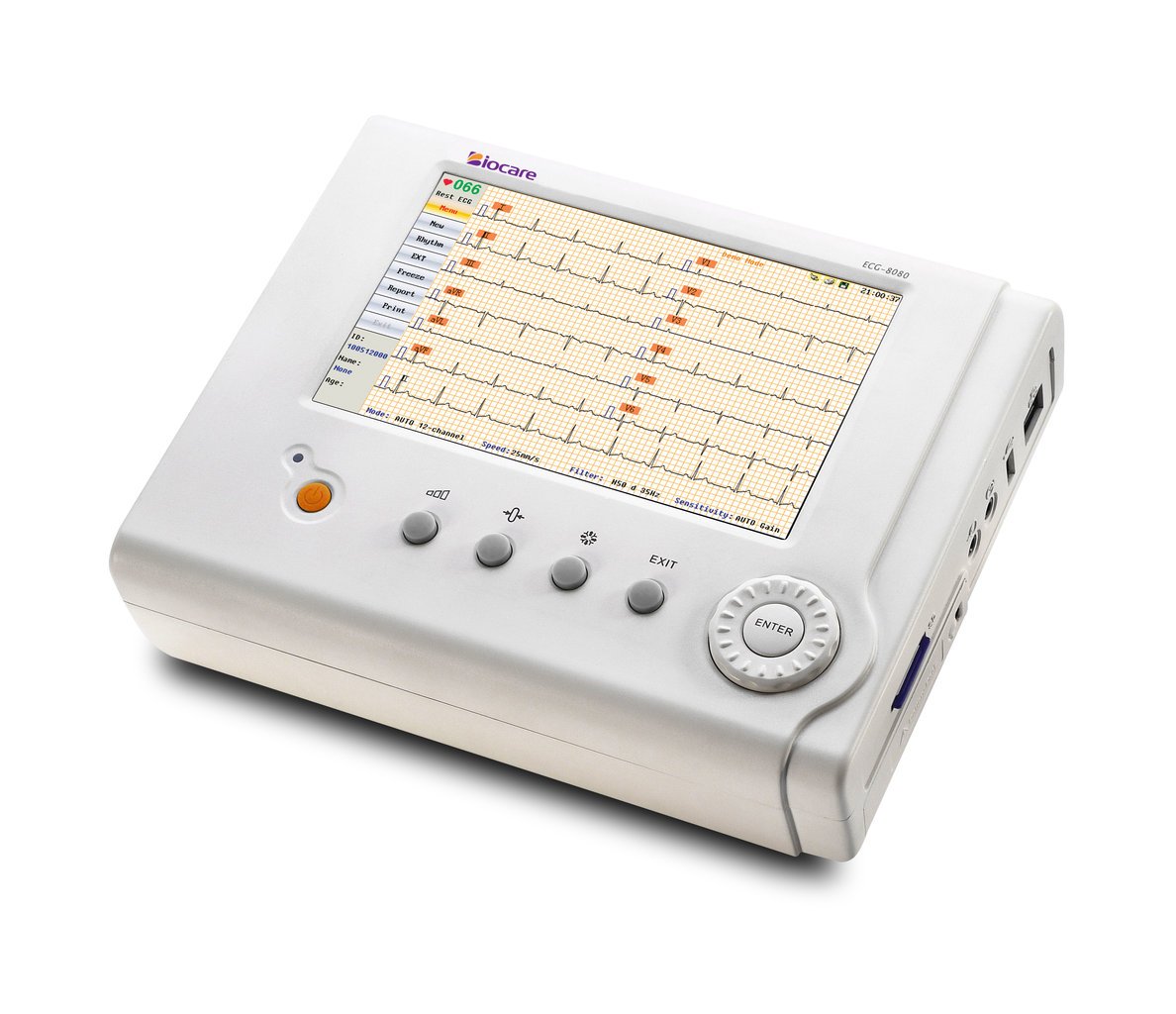 Features7 inches color LCD with grid line, display as printing Touch-screen, input by hand writing for convenient operation Unlimited SD card data storage with useful management toolsUnique acquisition technique, facilitate abnormal ECG acquisition 12+1 leads display and print out make observation easierReal time waveform freezing, record any period of waveform by different formatLong life Li-ion battery for continuous operation Wire or wireless data transmission, information management and sharing system Multi-language versions availableSupports a USB laser printerIncludes a 2 year warranty Biocare ECG-8080 Tablet Digital ECG MachineDigital Multi-channel ECG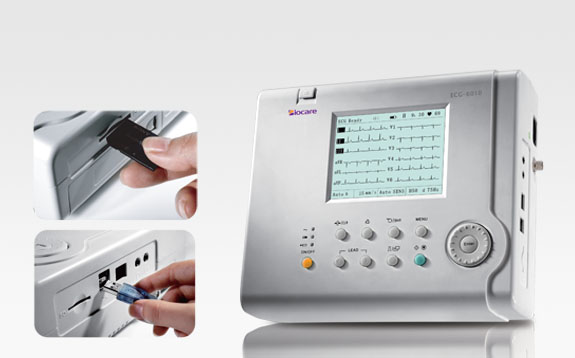 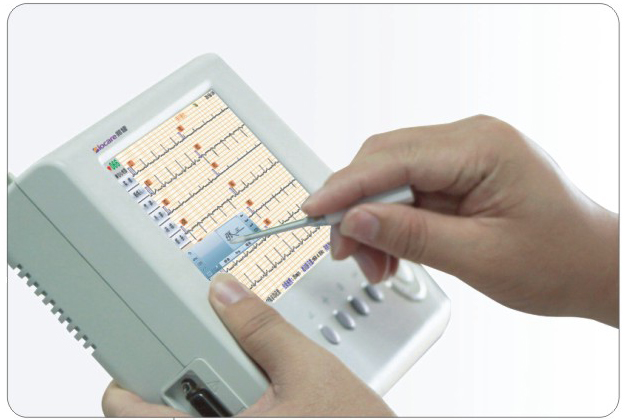 